国際交流協会ひさい支部　　2019年度「語学講座」のご案内初 め て の  中 国 語 会 話～声に出してみよう中国語～今年の語学講座は、中国語です。中国語を見て、およその意味はわかるが、発音できないと感じておられる方におすすめです。みなさんのご参加をお待ちしています。日　時：土曜日　午後1：30~3：00　　　☆現在の予定で、講師のご都合などにより変更の場合があります。講　師：刘  亚琼　（劉　亜瓊）場　所：津市久居公民館　２階　大会議室〒514-1125 三重県津市久居元町２３５４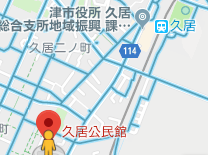 受講料：一般　700円（毎回）/会員　300円（毎回）　　　　年会費2,000円で会員になっていただくことができます。テキスト代：４８６円が必要です。定　員：20名（定員以内であれば、連絡はいたしません）お申込み締切；6月10日（月）----------------------------------------------------------------------------------------------------------------------申し込み要領下記の事項をご記入のうえ　ご連絡ください。[会　員]会員番号；№　2019-　-　　　　　　　　　　　　　氏　名；                         [一　般]住　所；〒　　　　　　　　　　　　　　　　　　　　　　　　　　　　　　　　　　　　　　氏　名；　　　　　　　　　　　　　　　電話番号；　　　　　　　　　　　　　　　　　　　e-mail（任意）；　　　　　　　　　　　　　　　　　　　　　　　　　　　　　　　　お申込み方法　　　メール；255-8339＠city.tsu.lg.jp      FAX; 059-256-7666      はがき；〒514-1118　津市久居新町3006　ポルタひさい内　　　　　　　　　　　　　津市久居総合支所生活課　津市国際交流協会ひさい支部【参考】・・・テキストは、NHKラジオ講座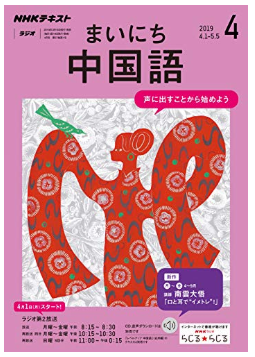 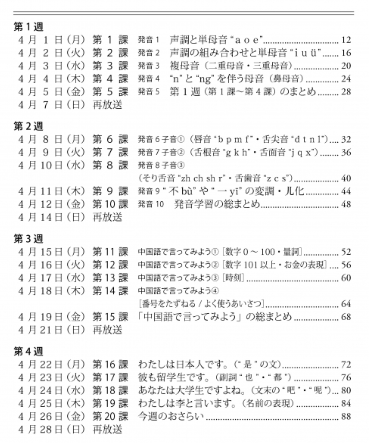 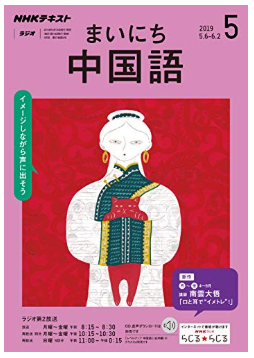 第1回第2回第3回第4回第5回第6回月/日6/227/208/249/2110/1911/23